W.E.S Press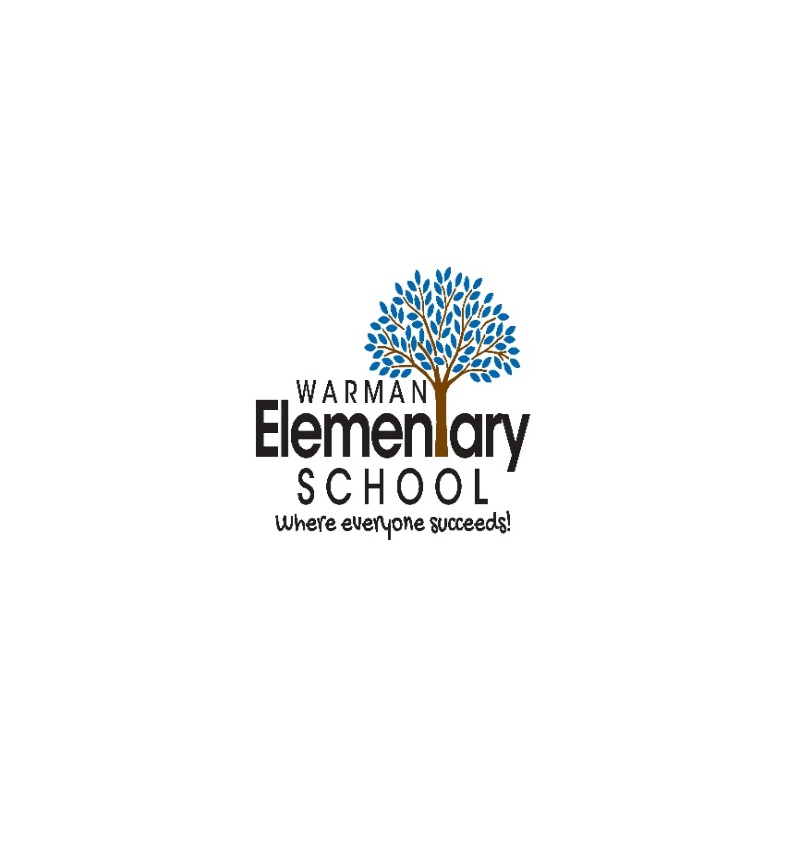 June 11, 2018, edited by: Morgan Summer It’s almost summer! This year we had an extra-long winter and it feels like spring has been going on for a long time too. If you're like me, you just want summer to come so you can do all those really fun activities. Some kids at Warman Elementary School do these activities in summer: Some kids play sports like soccer or hockey. Others like to play video games or relax inside and read a nice calming book. Written by Ayla  Spring!In spring I see lots of warm blossomy colors. Some of them are green like a sour apple, blue like a warm summer sky, purple like pretty tulips and yellow like the hot and bright sun. The weather is warm and wet. When it’s warm I can feel that summer’s close. When it’s wet I imagine the flowers blooming the next day. In spring lots of activities start up. Some activities that happen in spring are baseball, soccer, dirt biking,   swimming, quading and fishing. I love spring because of lots of the foods. Some tasty foods are freezees and watermelon, hotdogs and wings. Lots of the sights are beautiful. I love sights like the lake or fishing. I love seeing the beach. SPRING! Written By: MorganThe Year winter Lasted forever!Chapter 2Hi again, my name is Bob. I forget to tell you something. The bus got stuck in the snow. 4 Hours Later it was lunch time. When we got to school we had a snack in the bus. We found out school was canceled, so we had to walk home. I almost froze to death on the way home. When I got home I jumped in the tub and turned it as hot as it goes. To be continued! By: Matt and Sam “Punny” Time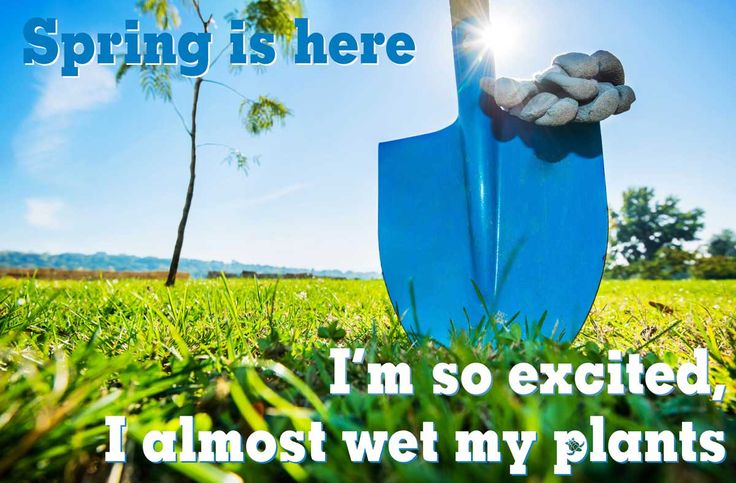 